Publicado en Castellón el 14/03/2024 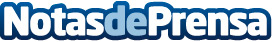 Record go Mobility inaugura el verano con la apertura de sus oficinas estivales Las delegaciones de Ibiza, Menorca, Zante y Olbia reabren sus puertas para ofrecer sus servicios de alquiler de vehículos a turistas e insulanosDatos de contacto:Record goRecord go 936 192 468Nota de prensa publicada en: https://www.notasdeprensa.es/record-go-mobility-inaugura-el-verano-con-la Categorias: Internacional Nacional Viaje Turismo Otros Servicios Movilidad y Transporte http://www.notasdeprensa.es